za matematičarekoji mogu i žele višePridružite nam se: kreativne radionice, logika, kombinatorika, statistika i vjerojatnost, pripreme za natjecanja...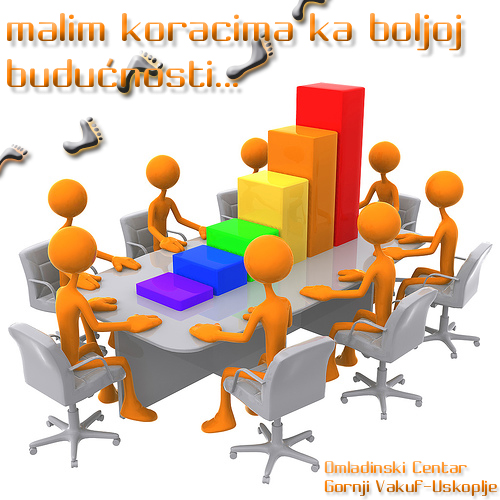 Za učenike od 4.-8. razreda, početak rada5. listopada 2016 g. u 17:00 sati